REGULAMIN WOJEWÓDZKIEGO KONKURSU PLASTYCZNEGO„ EKOLOGIA NA POMORZU ZACHODNIM”Pod honorowym patronatem:Zachodniopomorskiego Kuratora OświatyMarszałka Województwa Zachodniopomorskiego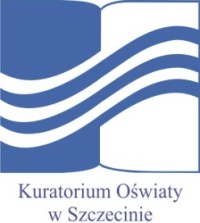 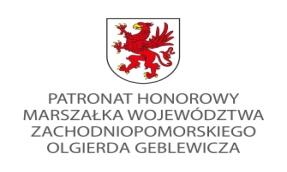 Konkurs skierowany jest do uczniów klas I – VIII szkół podstawowych województwa zachodniopomorskiego.Cele konkursu:Podnoszenie wiedzy dotyczącej ekologii i ochrony środowiskaPropagowanie zasad prawidłowej segregacji odpadów i  recyklinguPromowanie ekologii na Pomorzu ZachodnimTworzenie trwałych nawyków ekologicznych: stylu życia w domu, w szkole i w najbliższym otoczeniuZwrócenie uwagi na konieczność oszczędzania wody oraz  ochrony lasówPromowanie piękna przyrody Pomorza Zachodniego Zadanie uczestników konkursuZadaniem uczniów jest wykonanie pracy plastycznej związanej z ekologią na Pomorzu Zachodnim np. segregacja odpadów, oszczędzanie wody i prądu, pozyskanie energii odnawialnej, ochrona lasów, recykling, zdrowa żywność, ekologiczne uprawy rolne. Prace konkursowe będą oceniane przez komisję  w czterech kategoriach wiekowych:I kategoria -  klasy I – IIII kategoria -  klasy III – IVIII kategoria – klasy V – VIIV kategoria – klasy VII – VIIIW każdej kategorii zostaną przyznane  nagrody za I, II, III miejsca oraz po 2 wyróżnienia.Format prac A – 3Technika dowolna: kredki, farby, wydzieranki, wycinanki, collage, flamastry i inne z wyłączeniem plasteliny i materiałów sypkich.Na odwrocie każdej pracy musi być przyklejona metryczka wraz ze zgodą rodziców dziecka na przetwarzanie danych . Metryczka powinna być wypełniona pismem drukowanym: imię i nazwisko ucznia, klasa, adres szkoły do której dziecko uczęszcza, telefon szkoły, e-mail szkoły, imię i nazwisko nauczyciela oraz e-mail.Termin składania prac do 5 października 2021 r. na adres:Szkoła Podstawowa im. S. Żeromskiego ul. 2 Lutego 374-510 Trzcińsko – ZdrójZ dopiskiem „ Wojewódzki Konkurs Plastyczny „ Ekologia na Pomorzu Zachodnim”Ogłoszenie wyników nastąpi 15 października 2021 r. na stronie internetowej szkoły https://sptrzcinskozdroj.edupage.org/Szkoły, z których uczniowie zostaną nagrodzeni zostaną poinformowani o wynikach konkursy droga elektroniczną.Nagrodzeni i wyróżnieni uczniowie zostaną zaproszeni na uroczyste rozdanie nagród, które odbędzie się 29 października 2021 r. w Szkole Podstawowej w Trzcińsku - ZdrojuOrganizatorAnna Zawadzkae-mail: annazawadzka27@wp.pl               HARMONOGRAM WOJEWÓDZKIEGO KONKURSU PLASTYCZNEGO „ EKOLOGIA NA POMORZU ZACHODNIM”5 września 2021 r. Ogłoszenie konkursu na stronie internetowej Szkoły Podstawowej im. St. Żeromskiego w Trzcińsku – Zdroju. Zamieszczenie regulaminu i załączników. Przesłanie drogą elektroniczną informacji o konkursie do szkółwoj. zachodniopomorskiego.5 września – 5 października 2021 r. Przesyłanie prac plastycznych do organizatora konkursu – Szkoły Podstawowej im. St. Żeromskiego w Trzcińsku – Zdroju.11 – 13 października 2021 r. Powołanie niezależnej komisji konkursowej – artyści malarze.Prace komisji na oceną prac plastycznych i wyłonienie laureatów konkursu. Sporządzenie protokołu z posiedzenia komisji.15 października 2021 r.Ogłoszenie wyników konkursu  poprzez zamieszczenie wyników  wraz z protokołem na stronie internetowej naszej szkoły oraz przesłanie drogą elektroniczną wyników do szkół, z których zostały nagrodzone dzieci.29października 2021 r.Uroczystość rozdania nagród laureatom Wojewódzkiego Konkursu Plastycznego „Ekologia na Pomorzu Zachodnim” w Szkole Podstawowej im. St. Żeromskiego w Trzcińsku – ZdrojuKARTA ZGŁOSZENIAWojewódzki Konkurs Plastyczny „ Ekologia na Pomorzu Zachodnim”(należy nakleić na odwrocie pracy i wypełnić DRUKOWANYMI LITERAMI)ZGODA RODZICÓWWyrażam zgodę na przetwarzanie danych mojego dziecka…………………………………………………………………………………..przez Szkołę Podstawową im. St. Żeromskiego w Trzcińsku - Zdrojuorganizatora  Wojewódzkiego    Konkursu Plastycznego „Ekologia na Pomorzu Zachodnim”.Wyrażam zgodę na prezentowanie pracy mojego dziecka na wystawie pokonkursowej oraz w mediach.						……………………………………………						                      Data i podpis rodzicaImię i nazwiskoUczniaKlasa Szkoła – dokładny adres szkołyTelefon i e-mail szkołyImię i nazwisko nauczycielaTelefon i email nauczyciela